.Traduit et préparé par  Irène COUSIN,  Professeur de Danse  -  3 / 2015Chorégraphies en français, site : http://www.speedirene.comIntroduction  :  16  tempsRIGHT TOE TOUCHES OUT-IN-OUT, BEHIND-SIDE-CROSS, LEFT TOE TOUCHES OUT-IN-OUT, COASTER TURN ¼ LEFTRIGHT FORWARD MAMBO, TURN ½ LEFT TWICE (WITH CLAPS), BACK ROCK & TURN ¼ RIGHT, BACK ROCK & TOUCHOPTION 3&4&   pas PG arrière - HOLD + CLAP - pas PD arrière - HOLD + CLAPRESTART :  ici, sur le 5ème mur, après 16 temps, - 12 : 00 - , et reprendre la Danse au débutMODIFIED RUMBA BOX WITH TURN ¼ LEFT, RIGHT FORWARD MAMBO, LEFT COASTER STEPFORWARD LOCK STEP, STEP, TURN ½ RIGHT, STEP, WALK, CLAP, WALK, CLAP, RIGHT KICK-BALL-CROSSFlying Home (fr)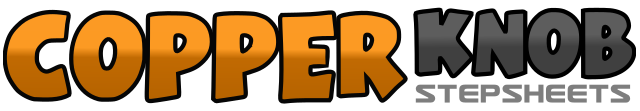 .......Count:32Wall:4Level:novice / intermédiaire.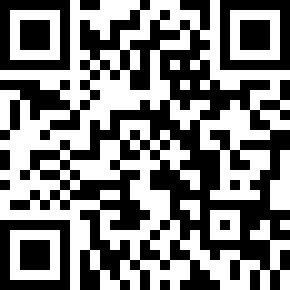 Choreographer:Gaye Teather (UK) & Adrian Helliker (FR) - Février 2015Gaye Teather (UK) & Adrian Helliker (FR) - Février 2015Gaye Teather (UK) & Adrian Helliker (FR) - Février 2015Gaye Teather (UK) & Adrian Helliker (FR) - Février 2015Gaye Teather (UK) & Adrian Helliker (FR) - Février 2015.Music:Home To Aherlow - Nathan CarterHome To Aherlow - Nathan CarterHome To Aherlow - Nathan CarterHome To Aherlow - Nathan CarterHome To Aherlow - Nathan Carter........1&2TOUCH  pointe  PD  côté  D  -  TAP  pointe  PD  à  côté  du  PG  -  TOUCH  pointe  PD  côté  D3&4BEHIND-SIDE-CROSS  D  :  CROSS  PD  derrière  PG  -  pas  PG  côté  G  -  CROSS  PD  devant  PG5&6TOUCH  pointe  PG  côté  G  -  TAP  pointe  PG  à  côté  du  PD  -  TOUCH  pointe  PG  côté  G7&81/4  de  tour  G . . . .  COASTER  STEP  G  : reculer  BALL  PG  -  reculer  BALL  PD  à  côté  du  PG  -  pas  PG  avant - 9 : 00 -1&2MAMBO STEP  D  avant  syncopé  :  ROCK  STEP  D  avant ,  revenir  sur  PG  arrière  -  pas  PD  arrière3&4&1/2  tour  G . . . .  pas  PG  avant  -  HOLD  +  CLAP  -  1/2  tour  G . . . .  pas  PD  arrière  -  HOLD  +  CLAP5&6ROCK  STEP  G  arrière  syncopé  :  ROCK  STEP  G  arrière ,  revenir  sur  PD  avant - 1/4 de tour D . . .  pas  PG  arrière - 12 : 00 -7&8ROCK  STEP  D  arrière  syncopé  :  ROCK  STEP  D  arrière ,  revenir  sur  PG  avant  -  TAP  PD  à  côté  du  PG1&2pas  PD  côté  D  -  pas  PG  à  côté  du  PD  -  pas  PD  avant3&4pas  PG  côté  G  -  pas  PD  à  côté  du  PG  -  1/4  de  tour  G . . . .  pas  PG  avant   - 9 : 00 -5&6MAMBO STEP  D  avant  syncopé  :  ROCK  STEP  D  avant ,  revenir  sur  PG  arrière  -  pas  PD  arrière7&8COASTER  STEP  G  :  reculer  BALL  PG  -  reculer  BALL  PD  à  côté  du  PG  -  pas  PG  avant1&2SHUFFLE  LOCK  D  avant  :  pas  PD  avant  -  LOCK  PG  derrière  PD  -  pas  PD  avant3&4pas  PG  avant  -  1/2  tour  PIVOT  vers  D  ( appui  PD )  -  pas  PG  avant    - 3 : 00 -5&6&pas  PD  avant  -  HOLD  +  CLAP  -  pas  PG  avant  -  HOLD  +  CLAP7&8KICK  BALL  CROSS  D  :  KICK  PD  avant   -  pas  BALL  PD  à  côté  du  PG  -  CROSS  PG  devant  PD